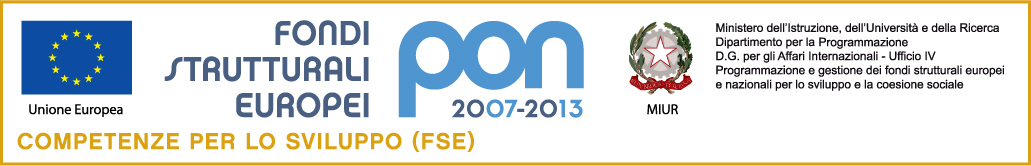 Istituto Comprensivo Statale"Mario Rapisardi - Giuseppe Garibaldi" PalermoBando 2373 del 26/02/2013 - Piani integrati 2013                                                                                      Obiettivo: C Migliorare i livelli di conoscenza e competenza dei giovani                                                    Azione: C 1 Interventi per lo sviluppo delle competenze chiave    MODULO ISCRIZIONE ALUNNI                                                                                   PER LA SCUOLA PRIMARIA MARIO RAPISARDIAl Dirigente Scolastico dell’ICS Rapisardi-Garibaldi Il/la sottoscritto/a …….…………………………………….……………………………………………………….. (padre/madre)chiede l’iscrizione del proprio/a figlio/a ……………………………………………….…………………..………………………..  nato il ……………:: a ……………………………………….cod. fiscale………………………………………………………………….. iscritto alla classe ……...... Sez…….. al seguente percorso PON:                                     Progetto 	          Tempi	  Tutor/Esperto                                                                                                             Firma del genitore________________________________________English for everyonePer gli alunni delle classi quinte30h 13,30/15,30Tutor: Roberta Pace/Francesca NapoliEsperto: Richard MarriottEnglish for everyonePer gli alunni delle classi quarte30hTutor: Roberta PaceEsperto: Richard MarriottEnglish for everyonePer gli alunni delle classi terze30hTutor: Francesca NapoliEsperto: L. Griffin'Storie e leggende animate'    Laboratorio di disegno animato multimediale                                                 Per gli alunni delle classi quinte30h                      Lunedì 13,30/16,00Tutor: Enza PupilloEsperto: Giampiero RandazzoA B C ROBOTICA                  Progettazione e realizzazione di comportamenti intelligenti           Per gli alunni delle classi quinte30hLunedì 13,30/16,00 inizio 27/01/2014Tutor: Giusi CariniEsperto: Filippo La Paglia